GUÍA DE EDUCACIÓN FÍSICA¿Qué necesito saber?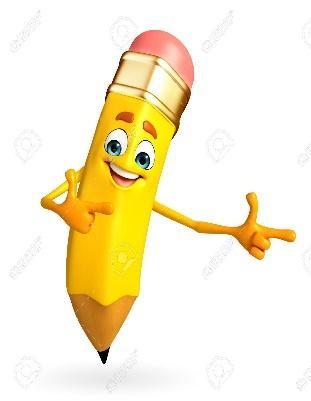 Entonces:Identificar es: reconocer los conceptos de cueca y juegos criollos Entendemos por: cueca es el baile nacional de nuestro país y los juegos criollos, son aquellos juegos que han pasado de generación en generación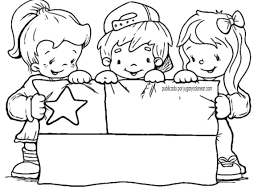 Bailamos la Cueca, aproximadamente desde 1824. En los salones de música (casa de canto) se ejecutaba con arpas y guitarras, y en el campo se armaban tabladillos especiales para los bailarines, acompañados de guitarras y canto.Algunos folcloristas dan una explicación de tipo zoomórfico al origen y al nombre de la danza, derivándolo de “clueca”, creyendo ver en nuestro baile una imitación del cortejo entre un gallo y una gallina. El baile de hombre sería equivalente a la rueda y al entusiasmo que pone el bípedo alado en su lucha amorosa y explicaría, además, el aire defensivo de la gallina, que se ve en la dama.Existen tres teorías que son dignas de mencionarse: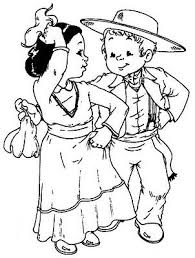 -Las que sostienen origen negro (africano);-Las que sostienen origen indígena, y-Las que sostienen origen europeo (español).Existen diferentes tipos de Cuecas; las más conocidas son:-Cueca Nortina-Cueca Criolla-Cueca campesina-Cueca Valseada-Cueca Larga-Cueca Cómica-Cueca Robada-Cueca Porteña-Cueca ChilotaI.- Colorea las imágenes de la guíaII.- Colorea las siguientes imágenes y coloca en la tabla Nº 1 a cuál zona de nuestro país corresponde cada dibujo: zona norte, zona central, zona sur o zona insular (Isla de Pascua)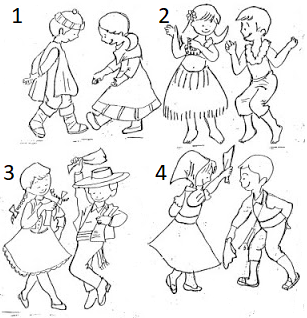 III.- ¿Conoces los nombres de estos juegos criollos? Registra sus nombres en la tabla Nº2 según la leyenda: ⭘ volantín; △ Trompo; ◇ Bolitas; ▢ Caballito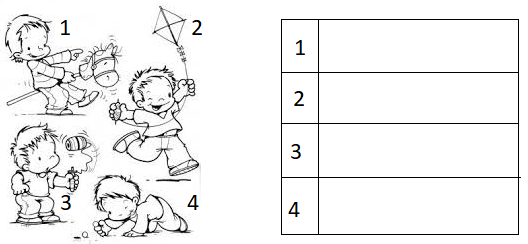 IV.- Juguemos al luche!!! Marca en algún lugar de la casa un luche según la imagen y deberás avanzar o retroceder según las sumas y restas que están en la tabla Nº3. Pídele a un adulto que te diga la suma o resta de la tabla Nº3, tú deberás decir el resultado y saltar en un pie hacia el número que te dio, pero no te muevas, porque deberás responder la siguiente operación para saber si debes avanzar o retroceder.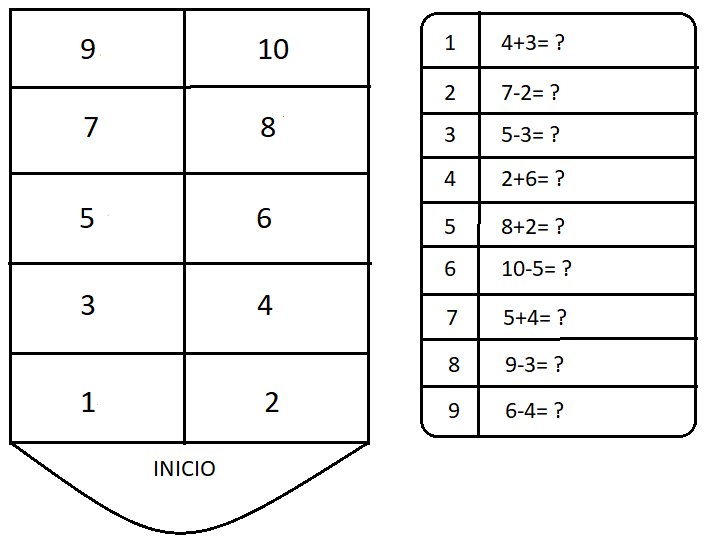 Para reflexionar ¿Por qué es bueno saber sobre nuestro origen?_______________________________________________________________________________________________________________________________________________________________________________________________________________________________________________.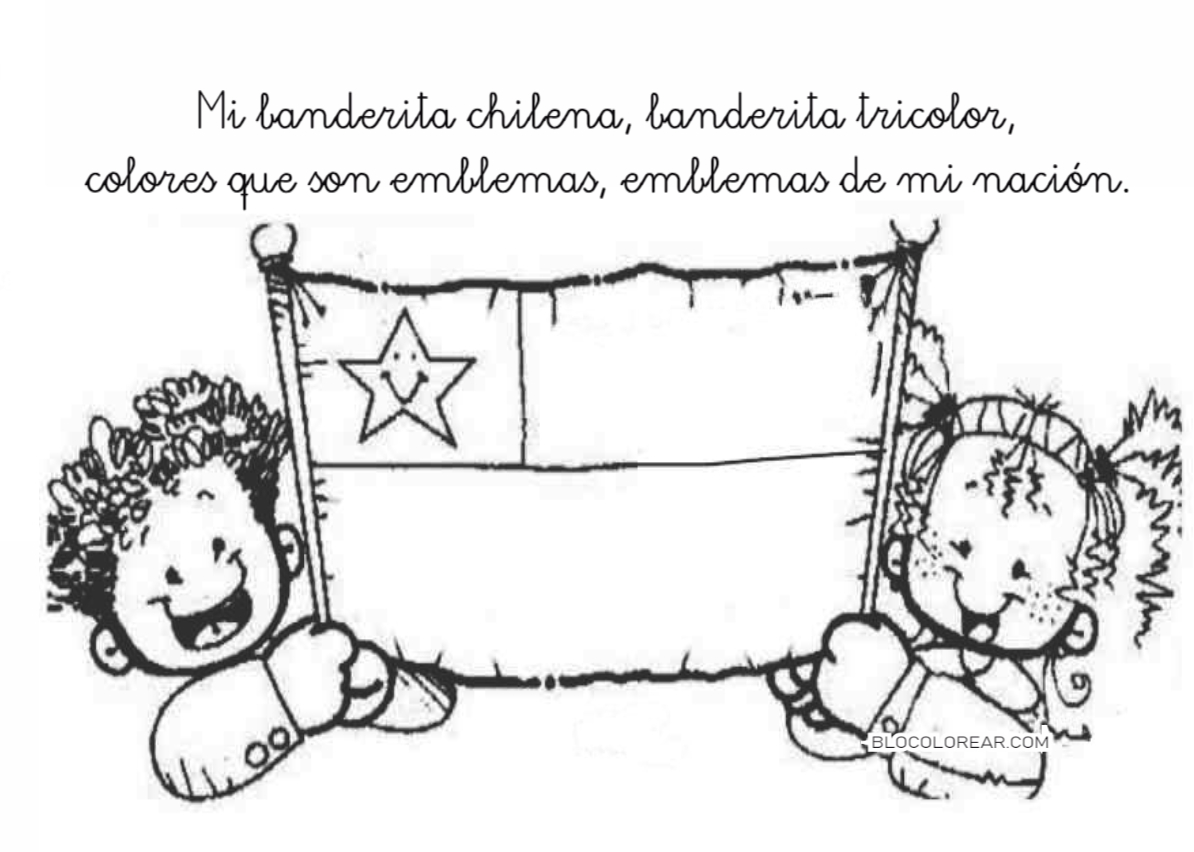 Nombre:Curso: 1°A   Fecha: semana N°21¿QUÉ APRENDEREMOS?¿QUÉ APRENDEREMOS?¿QUÉ APRENDEREMOS?Objetivo (s): OA07: Practicar en su vida cotidiana actividades físicas de intensidad moderada a vigorosa en forma guiada, por medio de juegos tradicionales y actividades lúdicas.Objetivo (s): OA07: Practicar en su vida cotidiana actividades físicas de intensidad moderada a vigorosa en forma guiada, por medio de juegos tradicionales y actividades lúdicas.Objetivo (s): OA07: Practicar en su vida cotidiana actividades físicas de intensidad moderada a vigorosa en forma guiada, por medio de juegos tradicionales y actividades lúdicas.Contenidos: Origen de la cueca y juegos criollosContenidos: Origen de la cueca y juegos criollosContenidos: Origen de la cueca y juegos criollosObjetivo de la semana: Esta semana vas a identificar el origen de la cueca y algunos juegos criollosObjetivo de la semana: Esta semana vas a identificar el origen de la cueca y algunos juegos criollosObjetivo de la semana: Esta semana vas a identificar el origen de la cueca y algunos juegos criollosHabilidad: IdentificarHabilidad: IdentificarHabilidad: Identificar¿Sabías que la cueca antes era llamada Zamacueca y que su origen podría tener una raíz africana? Ya que hace muchos años vinieron a América colonias africanas y se instalaron en varias zonas de nuestro continente. Una de ellas Perú y desde el país vecino llegó a nuestro paísNºZONA1234